July 21, 2015Mr. Steven KingExecutive Director and SecretaryWashington Utilities and Transportation Commission1300 South Evergreen Park Drive SWOlympia WA  98504-7250RE:	YCOM Networks, Inc. d/b/a FairPoint Communications – Required State USF Filing – Use of Funds; Docket UT-143023Dear Mr. King:Pursuant to WAC 480-123-130 and Order 01 in Docket UT-143023 which granted funds to YCOM Networks, Inc.  from the State USF Program, please find the attached documentation in support of this distribution.Please contact Beth Westman at 207.535.4249 or bwestman@fairpoint.com with any questions or concerns regarding this filing.Sincerely, 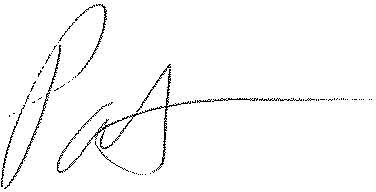 Patrick L. MorseSenior VP Governmental AffairsFairPoint Communications P: 620-227-4409F: 620-227-8576